【敬拜讚美】我要全心讚美全心感謝 全心讚美 進入祢的院全心頌讚 獻上為祭 是嘴唇的果子在祢裡面 一無掛慮 喜樂滿溢常常感謝 不住禱告 盼望在於祢[副歌]我要全心讚美 跳舞頌揚祢名在祢殿中一日 勝過在世上千日我要全心讚美 讚美還要讚美 不停義人棚裡歡呼聲永不息【主題】信仰與生活－忍耐受苦為有福【經文】雅各書第五章7~12 節【引言】主日信息信息主題：信仰與生活-….乃呼應年度標竿「中流砥柱的信仰。榮神益人的生活」。在雅各書中交織出現的主題為「忍耐」、「審判」、「主再來」、「制服口舌的問題」、「在主面前謙卑」。【大綱】忍耐的勸勉（五 7~9）忍耐的榜樣（五 10~11）忍耐中的誠實（五 12）【信息】忍耐的勸勉（五 7~9）V7-8弟兄們哪，你們要忍耐，直到主來。看哪，農夫忍耐等候地裡寶貴的出產，直到得了秋雨春雨。你們也當忍耐，堅固你們的心，因為主來的日子近了。我受苦是與我有益，為要使我學習你的律例。(詩119:71)，從神的價值觀與眼光來看忍耐受苦為有福，因若無主許可無一事臨我，故要學習忍耐，堅固你們的心，不致於失去信心，導致惡果，只有今生可以為永恆預備。世人的觀點你們說：　神為惡人的兒女積蓄罪孽；我說：不如本人受報，好使他親自知道。（伯廿一19）反思：若主按著我們的所做所為待我們，沒有一個人可以存活，只有主有權力/能力決定一個人永恆終極的命運。為甚麼看見你弟兄眼中有刺，卻不想自己眼中有樑木呢？(太七 3)主有莫測之愛主耶和華說：惡人死亡，豈是我喜悅的嗎？不是喜悅他回頭離開所行的道存活嗎？（結十八23）他沒有按我們的罪過待我們，也沒有照我們的罪孽報應我們。（詩一O三10）惟有基督在我們還作罪人的時候為我們死，　神的愛就在此向我們顯明了。（羅五8）信徒必須耐心等候那日子，也必須堅固己心以與罪惡及心懷不平對抗不要為作惡的心懷不平，也不要向那行不義的生出嫉妒。(詩三七1)你當默然倚靠耶和華，耐性等候他；不要因那道路通達的和那惡謀成就的心懷不平。(詩三七7 )當止住怒氣，離棄忿怒；不要心懷不平，以致作惡。(詩三七8 )因為十字架V9弟兄們，你們不要彼此埋怨，免得受審判。看哪，審判的主站在門前了。不應對別人埋怨自己的難處不應因自己的難處而責怪別人末日近了這個事實不僅激發我們期待『罪人』受審判…也警告我們察驗自己的行為，以致當祂的腳步迫近，終於叩門時，我們已經預備好開門了…那位要來的主也是基督徒審判官。 （P. A. Davids）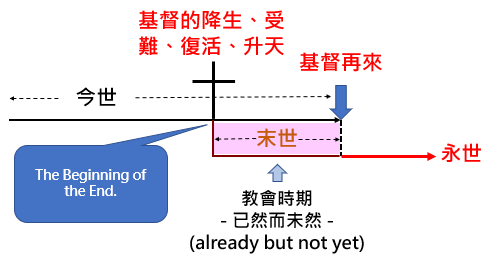 忍耐的榜樣（五 10~11）V10弟兄們，你們要把那先前奉主名說話的眾先知當作能受苦能忍耐的榜樣。他們所忍受的苦難是由於忠心固守上帝的旨意，而非因自己有何不是之處。所以　神用智慧（用智慧：或譯的智者）曾說：『我要差遣先知和使徒到他們那裡去，有的他們要殺害，有的他們要逼迫』路十一49V11那先前忍耐的人，我們稱他們是有福的。你們聽見過約伯的忍耐，也知道主給他的結局，明顯主是滿心憐憫，大有慈悲。忍耐中的誠實（五 12）V12我的弟兄們，最要緊的是不可起誓；不可指著天起誓，也不可指著地起誓，無論何誓都不可起。你們說話，是，就說是；不是，就說不是，免得你們落在審判之下。你們又聽見有吩咐古人的話，說：『不可背誓，所起的誓總要向主謹守。』只是我告訴你們，甚麼誓都不可起。不可指著天起誓，因為天是　神的座位；不可指著地起誓，因為地是他的腳凳；也不可指著耶路撒冷起誓，因為耶路撒冷是大君的京城；又不可指著你的頭起誓，因為你不能使一根頭髮變黑變白了。你們的話，是，就說是；不是，就說不是；若再多說，就是出於那惡者。（太五33~37）【小組分享討論】雅五7～9 節雅各指出要耐心等候主再來，勸勉當超越苦難的境遇，請觀察雅各用甚麼例子來說明，要存著盼望的忍耐(v7)、要存著信心的忍耐(v8)、要存著愛心的忍耐(v9)等候主呢？在這些例子中給你最大的提醒和啟發是甚麼？彼此埋怨會帶來甚麼樣的後果？你常為甚麼事埋怨呢？要如何才能改善呢？你曾發過甚麼樣的誓嗎？你為何要發這樣的誓呢？結果又是如何呢？基督徒為什麼不可以起誓？說誠實話有甚麼好處呢？【家訊及代禱事項】本家四十五週年慶訂於3/17（日）主日上午10:00合併一堂舉行，請弟兄姐妹們準時出席，一同見證主恩。好消息！社區樂活長者事工及新住民事工將於三月開始囉！鼓勵弟兄姐妹們儘力邀請福音朋友們參加。詳情請洽王君岩傳道。邀請弟兄姊妹踴躍出席每週三晚間8:00的全教會禱告會（7:30為會前安靜等候神），一同為教會、社會、國度守望。邀請弟兄姊妹踴躍參與每週二至六早晨6:00~7:30晨更禱告祭壇，齊心為各樣事項與肢體需要代禱守望。教育事工同工們為幫助信徒釐清信仰上的疑問，特安排專題討論：【信仰大哉問－我知所信為何（II）】。時間：3/9（六）上午10:00~12:00，地點：教會二樓主堂，主持：林常平長老。鼓勵弟兄姊妹們踴躍參加，報名請洽傅瑋瑋執事及各小組長。【肢體代禱】張雙全弟兄大腸癌口服藥化療及心裡有平安。周樹蘭姊妹（周坤炎姊妹的妹妹）乳癌術後恢復。陳鵬貴先生（陳鵬文弟兄的哥哥）脊椎拉直術後恢復。湯鴻堯弟兄肚臍發現惡性腫瘤，口服藥治療中，求主醫治。鄭育民弟兄（西安榮耀教會）膽囊癌變，為化療有效代禱。張琴雯姊妹左眼下眼皮黑色素瘤後續的回診追蹤，求主持續保守。劉翠玲姊妹（劉翠蘭姊妹的姊姊）血癌口服藥治療中，求主醫治。 林常平長老目前服用標靶藥物，求主持續保守藥物有效且副作用最少。林李月桃姊妹（林彰文弟兄的母親）因摔倒，肋骨骨折，求主保守恢復。張黎明姊妹（傅瑋瑋執事的婆婆）腿骨斷裂，為術後恢復及心裡平安代禱。樓永琪女士（寇鳳儀姐妹的小阿姨）胃部跟十二指腸的癌症治療順利禱告。唐春榮先生（劉松齡姊妹的先生）脊椎第三節壓迫導致走路困難，持續復健中。吳素貞女士（吳幼芳姊妹的大姊）罹患血癌，為定期回診標靶治療有效，副作用最小代禱。李名盛弟兄人工心臟手術後，求主恢復心臟、肺部、腎功能及手腳末梢循環功能！也求主堅固家人的心！ 吳大衛弟兄3/15進行頸椎椎間盤切除及脊椎融合內固定手術治療，求主保守看顧。